Fondo Nacional de Financiamiento  Forestal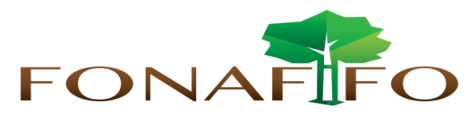 Junta DirectivaSesión N°09-2015 a celebrarse el martes 10 de noviembre de  2015, hora 09:00 a.m.AGENDALectura y aprobación de la agenda del díaLectura y aprobación Acta N°8-2015Lectura de correspondencia:Correspondencia recibida:Oficio DGPN-0566-2015 del Ministerio de HaciendaOficio ACOSA-RFGD-CL-002-2015 sobre traslado del acuerdo N°4 de la sesión N° 3 del Consejo Local de la Reserva Forestal Golfo Dulce relacionado con la situación del PSA en la Península de Osa.Oficio DFOE-SD-2335 de la Contraloría General de la República, relacionado con la respuesta al oficio DG-OF-283-2015 en el cual se solicita prórroga para atender la disposición 2.2.4.2.Correspondencia enviada:Correo enviado a la Junta Directiva el día martes 27 de octubre con la propuesta final sobre la Modificación del artículo 38 del Reglamento a la Ley Forestal N°7575.Oficio DG-OF-282-2015 enviado al señor Mario Redondo Poveda con respuesta al comunicado de prensa.Oficio DG-OF-283-2015 enviado a la Contraloría General de la República con solicitud de prórroga para cumplimiento de la disposición 2.2.4.2. del Informe N° DFOE-AE-IF-08/2011.Correo enviado a la Junta Directiva el día miércoles 04 de noviembre con la siguiente información: Agenda N°9-2015, borrador de acta N°8-2015, oficio L. 15-0185 sobre Asamblea de la ITTO y correspondencia varia. Ejecución Presupuestaria del Fonafifo y Fideicomiso 544 al 30 de setiembreEstados Financieros FonafifoOficio DGPN-0566-2015 del Ministerio de Hacienda, relacionado con la disminución en el ingreso por concepto del impuesto único a los combustibles.Presentación del SINAC sobre Decreto de Políticas y PrioridadesPropuesta Decreto REDD+Presentación de avance de PSAPropuesta Modificación del Manual de ProcedimientosPuntos variosExpedientes llamados a audiencia